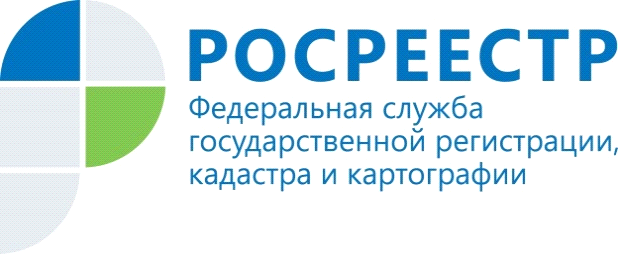  Управление Росреестра по Республике Адыгея					ПРЕСС-РЕЛИЗРОСРЕЕСТР ИНФОРМИРУЕТ О НЕОБХОДИМОСТИ ОБНОВИТЬ "КЛЮЧИ ДОСТУПА" К ЕДИНОМУ РЕЕСТРУ НЕДВИЖИМОСТИФедеральная служба государственной регистрации, кадастра и картографии (Росреестр) информирует, что полученные до 1 января 2017 года "ключи доступа" к информационным системам ведения Единого государственного реестра прав на недвижимое имущество и сделок с ним (ЕГРП) и государственного кадастра недвижимости (ГКН) прекращают действие с 1 июля 2017 года. При этом остаток неиспользованных по таким "ключам доступа" запросов можно перенести на полученный в личном кабинете Росреестра "ключ доступа" к федеральной государственной информационной системе ведения Единого государственного реестра недвижимости (ФГИС ЕГРН).Для того чтобы совершить перенос остатка неиспользованных запросов, оплаченных по "ключам доступа" к информационным системам ЕГРП и ГКН, необходимо сформировать "ключ доступа" к ФГИС ЕГРН в личном кабинете Росреестра (в разделе "Мои ключи") на сайте ведомства. Затем войти в сервис "Запрос посредством доступа к ФГИС ЕГРН" с использованием старого "ключа доступа" и в разделе "Мои счета" ввести новый "ключ доступа", далее нажать кнопку "Перенести остаток запросов". Информация о количестве доступных запросов посредством доступа к ФГИС ЕГРН отображается во вкладке "Мой баланс" личного кабинета.С подробной инструкцией по переносу запросов по "ключам доступа" можно ознакомиться на сайте Росреестра. Пополнить счет по "ключам доступа" к ФГИС ЕГРН можно в личном кабинете Росреестра в разделе "Мой баланс".